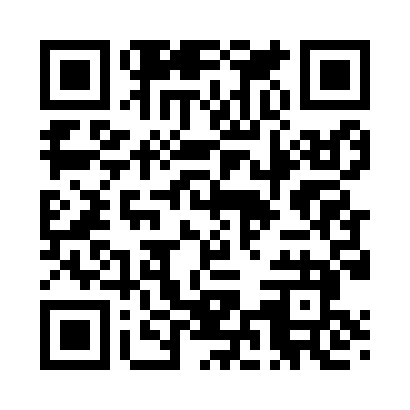 Prayer times for Aly, Arkansas, USAWed 1 May 2024 - Fri 31 May 2024High Latitude Method: Angle Based RulePrayer Calculation Method: Islamic Society of North AmericaAsar Calculation Method: ShafiPrayer times provided by https://www.salahtimes.comDateDayFajrSunriseDhuhrAsrMaghribIsha1Wed5:076:231:114:558:009:162Thu5:056:221:114:558:009:173Fri5:046:211:114:558:019:184Sat5:036:201:114:558:029:195Sun5:026:191:114:558:039:206Mon5:006:181:114:558:049:217Tue4:596:171:104:558:049:228Wed4:586:161:104:558:059:239Thu4:576:151:104:568:069:2510Fri4:566:141:104:568:079:2611Sat4:556:131:104:568:089:2712Sun4:546:131:104:568:089:2813Mon4:526:121:104:568:099:2914Tue4:516:111:104:568:109:3015Wed4:506:101:104:568:119:3116Thu4:496:101:104:568:119:3217Fri4:486:091:104:568:129:3318Sat4:486:081:104:578:139:3419Sun4:476:081:104:578:149:3520Mon4:466:071:114:578:149:3621Tue4:456:061:114:578:159:3722Wed4:446:061:114:578:169:3823Thu4:436:051:114:578:179:3924Fri4:436:051:114:578:179:4025Sat4:426:041:114:588:189:4126Sun4:416:041:114:588:199:4127Mon4:416:031:114:588:199:4228Tue4:406:031:114:588:209:4329Wed4:396:031:114:588:219:4430Thu4:396:021:124:588:219:4531Fri4:386:021:124:598:229:46